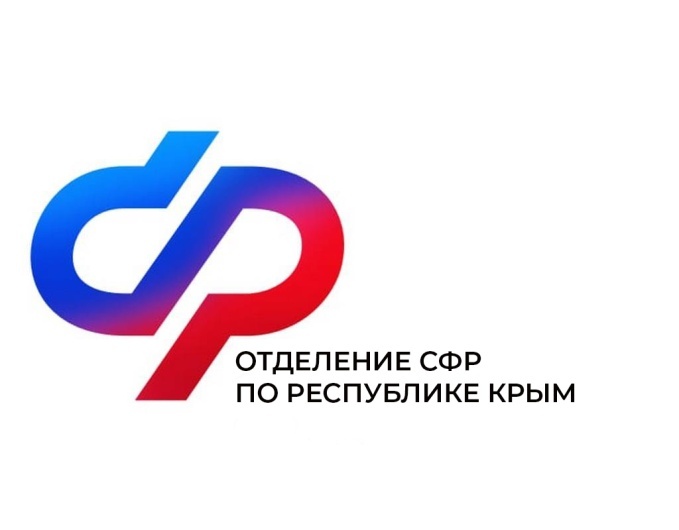 План мероприятий Центра общения старшего поколения в Красногвардейском районена июнь 2024 года№Наименование мероприятияДата проведения1Турнир по компьютерному многоборью    среди пенсионеров4 июня09:302Литературно - музыкальная встреча на тему «День поэзии А.С.Пушкина», посвященная Дню защиты детей6 июня10:003Шахматный турнир, посвященный празднованию Дня защиты детей и Дня России11 июня09:004Финансовая грамотность (РНКБ Банк (ПАО))17 июня10:005Обучение компьютерной грамотности19 июня11:006Встреча с психологом Отделения фонда пенсионного и социального страхования Российской Федерации по Республике Крым  Бережной Т.Н.24 июня11:00